Підстава: пункт 4-1 постанови Кабінету Міністрів України від 11 жовтня 2016 р. № 710 «Про ефективне використання державних коштів» Обґрунтування на виконання вимог Постанови КМУ від 11.10.2016 № 710:Враховуючи зазначене, замовник прийняв рішення стосовно застосування таких технічних та якісних характеристик предмета закупівлі:специфікація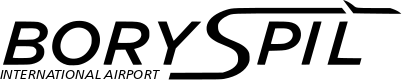 ДЕРЖАВНЕ ПІДПРИЄМСТВО«МІЖНАРОДНИЙ АЕРОПОРТ «БОРИСПІЛЬ» 08300, Україна, Київська обл., Бориспільський район, село Гора, вулиця Бориспіль -7, код 20572069, юридична особа/ суб'єкт господарювання, який здійснює діяльність в окремих сферах господарювання, зазначених у п. 4 ч.1 ст. 2 Закону України «Про публічні закупівлі»Обґрунтування технічних та якісних характеристик предмета закупівлі та очікуваної вартості предмета закупівліОбґрунтування технічних та якісних характеристик предмета закупівлі та очікуваної вартості предмета закупівліПункт КошторисуНазва предмета закупівлі із зазначенням коду за Єдиним закупівельним словникомОчікувана вартість предмета закупівлі згідно річного плану закупівельОчікувана вартість предмета закупівлі згідно ОГОЛОШЕННЯ про проведення відкритих торгівІдентифікатор процедури закупівлі4.25 (2023)Клейка стрічка, код ДК 021:2015 - 44420000-0 - Будівельні товари  138 356,00 грн. з ПДВ115 296,67грн. без ПДВUA-2023-03-14-005640-a1Обґрунтування технічних та якісних характеристик предмета закупівліВизначення потреби в закупівлі: Закупівля зумовлена необхідністю проведення ремонтно-будівельних робіт.Обґрунтування технічних та якісних характеристик предмета закупівлі: Якісні та технічні характеристики предмета закупівлі визначені з урахуванням реальних потреб підприємства та оптимального співвідношення ціни та якості. Замовник здійснює закупівлю даного товару, оскільки він за своїми якісними та технічними характеристиками найбільше відповідатиме вимогам та потребам замовника.2Обґрунтування очікуваної вартості предмета закупівліОбґрунтування очікуваної вартості предмета закупівлі: Визначення очікуваної вартості предмета закупівлі обумовлено статистичним аналізом загальнодоступної інформації про ціну предмета закупівлі на підставі затвердженої центральним органом виконавчої влади, що забезпечує формування та реалізує державну політику у сфері публічних закупівель, примірної методики визначення очікуваної вартості предмета закупівлі, затвердженої наказом Міністерства розвитку економіки, торгівлі та сільського господарства України від 18.02.2020 № 275.Розрахунок очікуваної вартості предмета закупівлі здійснено відповідно до Положення «Про порядок визначення очікуваної вартості предмета закупівлі» від 17.05.2022 №50-06-1.Обґрунтування обсягів закупівлі: Обсяги визначено відповідно до очікуваної потреби.3Інша інформаціяСпосіб проведення моніторингу ринку:Для визначення очікуваної інформації було направлено низку запитів:'smstroy@ukr.net' ТОВАРИСТВО З ОБМЕЖЕНОЮ ВІДПОВІДАЛЬНІСТЮ "БК"СМБУД",'budprovider@gmail.com' ТОВ "ТД "БУДПРОВАЙДЕР", 'infopool@ukr.net' Інтернет-магазин "MEGApool",aquamag.kiev@ukr.net Інтернет магазин AQUAMAG, 'N.Lusak@SmartRain.com.ua' ТОВАРИСТВО З ОБМЕЖЕНОЮ ВІДПОВІДАЛЬНІСТЮ "СМАРТ МАРКЕТ," 'cvv@linex.kiev.ua' ТОВАРИСТВО З ОБМЕЖЕНОЮ ВІДПОВІДАЛЬНІСТЮ "ЛАЙНЕКС" 'support@poliv.in.ua' інтернет магазин POLIV, tyrelinksupportwer@bridgestone.eu Bridgestone Europe Крім цього використано наявну інформації з мережі інтернет, а саме:Roof Giant Limited https://www.roofgiant.com/firestoneepdm/ firestone-uncured-formflash-tape-12-x-15-25m-roll/, Roof Shack https://www.theroofshack.co.uk/FIRESTONE- 12-FORMFLASH-PLM, Avenir Roofing Ltd https://www.avenirroofing.co.uk/product/firestone-12-  quickseam-formflash/№ п/пНайменування ТоваруМодель /марка або таке іншеОд.вим.К-стьТехнічні та якісні характеристики предмета закупівлі(Технічна специфікація)1Ремонтна (клейка) стрічкаFormFlash, Firestoneабо еквівалентшт5Самовулканізуюча гумова стрічка для ремонту мембрани і додаткового захисту кутів і з’єднань. Призначення: для виконання гідроізоляції внутрішніх і зовнішніх кутів, труб, що виходять на дах інженернотехнічних комунікацій, а також для інших цілей відповідно до технічних вимог та рекомендацій виробника.Розмір: Ширина – 30,5 см (допускається відхилення ± 1%.) (Учасник в тендерній пропозиції (технічній частині) повинен вказати конкретний показник ширини або показник з допустимим відхиленням в межах зазначеного)Довжина – 15,25 м (допускається відхилення ± 1%.) (Учасник в тендерній пропозиції (технічній частині) повинен вказати конкретний показник довжини або показник з допустимим відхиленням в межах зазначеного)Сфера застосування: EPDM мембрана.